The Rotominder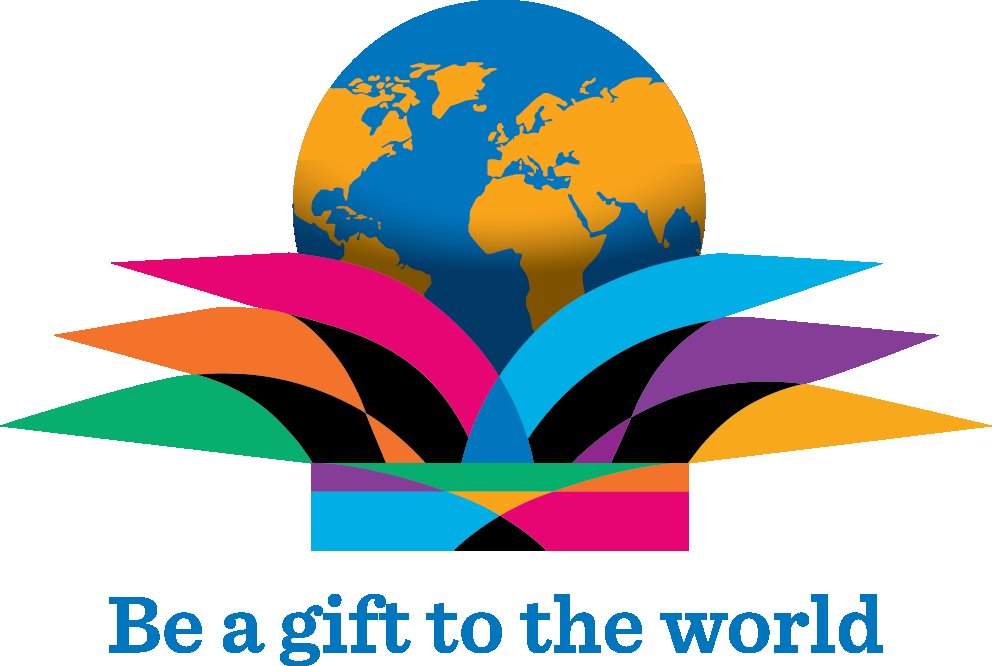 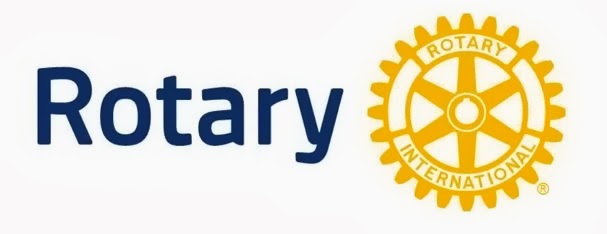    “Service Above Self”Rotary Club of Chatham                                                                                                         www.chathamrotary.com                                                                                                                                 St. Clair College Capitol Theatre, Rotary Lounge                                                                     rotaryc@ciaccess.com                                                238 King St W.                                                                                                                                   Phone 519-354-8300Wednesdays at 12:15 P.M.                                                                                                                    Fax 519-354-5535ORIGINAL CHARTER # 1011 issued - November 1st, 1921August 5, 2015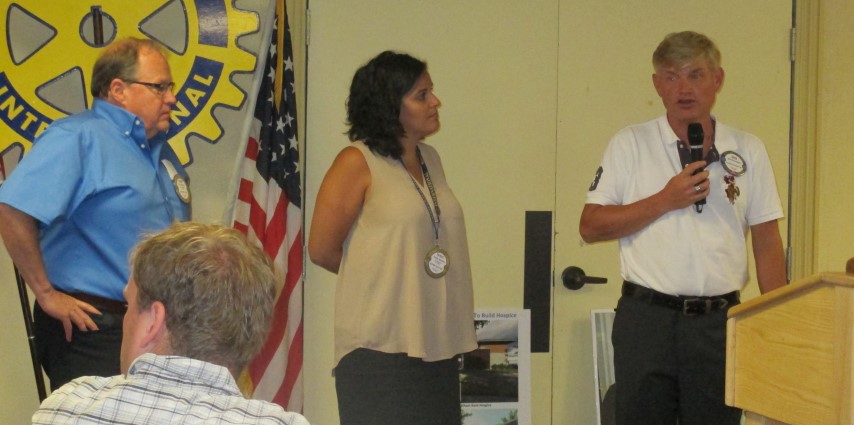 The Club held a question and answer meeting this week. Beach Boys committee members Don “Sparky” Leonard, Rob Bloomfield and President Fannie Vavoulis gave final announcements and instructions to put the finishing touches on the concert.  The committee has put in countless hours in preparation for the concert this Saturday in Tecumseh Park.  Tickets are still available but are selling fast.  Get your ticket from cktickets.com, calling the box office at 519-354-8338 and attending the box office at 75 William St in Chatham.  A few notes from the committee: The Park will be divided into 3 sections, the VIP area, reserved seating area and the General admission family friendly lawn section.  You may be required to show proof of age at the entrances to the Park in order to be served an alcoholic beverage at the Concert.  The gates open at 5:30 on Saturday. Patrons are not permitted to bring food, beverages or umbrellas into the park. There are several food vendors on sight in the park as well as a Beer Garden. General admission patrons are encouraged to bring their lawn chair or a blanket.In the reserved seating area patrons may bring alcoholic beverag es back to their seat however the General admission area patrons must consume alcoholic beverages in the Beer Garden as this is a family friendly area.  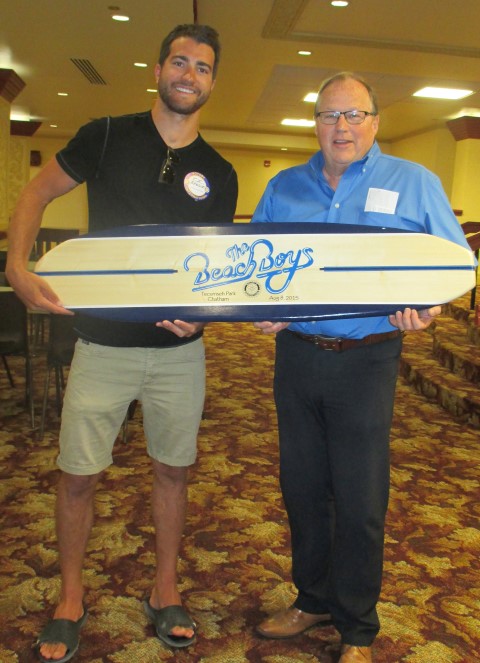 The VIP area will have Hors D’ouvres available from Casa Bella and will be allotted 4 alcoholic drinks tickets.  The entrance to this area will be located on William Street across from the Band Shell.  There will be 2 jumbo-tron screens to ensure everyone has a great view of the Beach Boys.  The local band Superfly will start playing around 6:15 with an intermission before the Beach Boys take the stage at around 8:15.  There will be 2 separate raffles for patrons to purchase tickets on.  One will be a 50/50 draw and the other will be for a surfboard (pictured here) that will be autographed by the Beach Boys.  Many thanks to all those that have volunteered in any capacity to assist the Rotary Club in preparation for the concert.  The Club also thanks our sponsors for their financial support.  Have a fantastic evening and let’s make this concert one of the best events Chatham has ever seen. 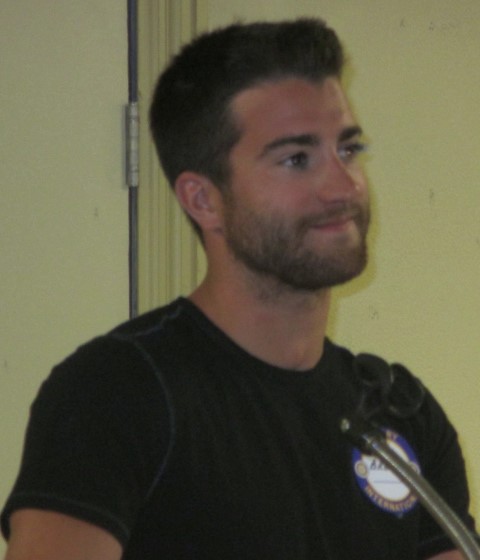 The Club also had a question and answer period with our honoured guests NHL player T.J. Brodie of the Calgary Flames and 10 year old Declan Waddick who played on the Warrior Elite European Cup tournament in the Czech Republic. These two home town heroes were brought to the Club all thanks to our President Fannie Vavoulis.  Fannie is a friend of TJ’s sister and asked if he would consider attending the Club while he is home during the off season.  He was only too happy to come and graciously answered question after question from the membership.  Declan and his friend Rorey Elson both played for the Draftday Canada Team.  Declan proudly displayed the gold medal he won in the final game where both boys scored goals beating out Slovakia.  Declan thought “it was pretty cool” to playing against players from other countries.  As Declan presented TJ with a gift, he told TJ that “I am going to be here in 10 years to take your place when I make it to the NHL.  Both Declan and Rorey will be playing again for Major Atom ‘AAA” Cyclones.The Club wishes TJ and Declan great success in their future endeavors.  Chatham-Kent can indeed be proud of these two “hockey stars”. 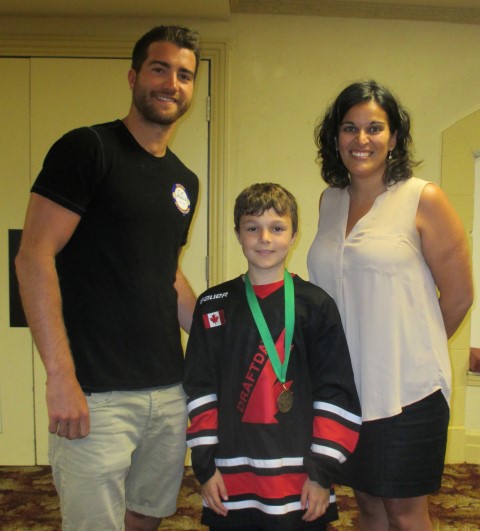 T.J. Brodie, Declan Waddick and President Fannie VavoulisAugust Birthdays & AnniversariesUpcoming SpeakersANNOUNCEMENTSBeach Boys LinksSabrina our event planner for the Beach Boys would like everyone to view the following links to the Beach Boys.  Please pass on these links to family, friends and co-workers to assist with tickets sales.  A flyer is attached with the Rotominder.Here is the link to the website for the concert: www.rotarypresents.comHere is the link to Rotary's website: www.chathamrotary.comHere is the link to the Beach Boy event's Facebook page: https://www.facebook.com/beachboyschathamkentPlease encourage the Rotary members to like, invite friends to like, and share the Facebook page. Bus leaves from Victory Ford at 5:30 pm for the 7 pm game.  Sign-up sheets will be available at Rotary meetings or email Fannie to confirm your spot.  Once you sent your RSVP you will be billed for the tickets.  Please feel free to invite family, friends and non-Tiger fans. All are welcome!Any questions contact Fannie Fanniev@gmail.com 519.359.3172Former Inbound Exchange Student Returns to ChathamEduard Navara from Czech Republic here in has once again returned to Chatham.  He was here as an exchange student in 2008-2009.  His host families were Brian & Cindy Reid and Keith & Joanne Dawson.  Eduard is now a 4th year Med Student.  He chose Chatham to do a placement as a med Student for 4 weeks instead of going to Germany like most of his classmates do.  The membership is very proud of Eduard’s accomplishments.  Pres. Fannie assisted Eduard in securing his placement at the Chatham-Kent Health Alliance.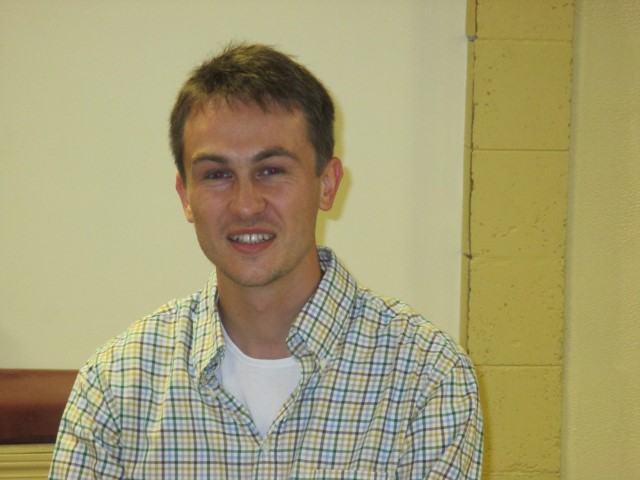 Makeups can be done at the following ClubsMONDAYDRESDEN – St. Andrew’s Presbyterian Church – 6:00 p.m.RIDGETOWN – Anglican Parish Hall – 6:30 p.m.TUESDAYBLENHEIM – Legion Hall – 6:30 p.m.CHATHAM – SUNRISE – Smitty’s Pancake House – 7:30 a.m.TILBURY – Knights of Columbus Hall – 12:15 p.m.WEDNESDAYCHATHAM – St. Clair College Capitol Theatre, Rotary Lounge – 12:15 p.m.THURSDAYWALLACEBURG – Happy Craft Building – 6:15 p.m.Guest SpeakerBeach Boys Meeting/ T.J. Brodie Q &A (Hockey)Visiting RotariansMichele Cryan (Chatham Sunrise)Guests of RotariansChris Prince (Sparky Leonard), Declan Waddick, Denise Waddick, Rebecca Ross & Laura Brodie (Fannie Vavoulis), Eduard Navara (Brian Reid & Keith Dawson)Club GuestsJulia Smith (Pianist), Chris Taylor (TV Cogeco), Blair Andrews (Chatham This Week), MONTHGREETERS50/50 TICKETSAugustPeter TannerTania SharpeRob WatsonSeptemberMoira KerrRika EdwardsKeith DawsonOctoberMary Anne UdvariWayne SchnabelColin McGregorBIRTHDAYSRika Edwards Aug 4, Augie Sunnen Aug 6, Rob Watson Aug 6, Karen Kirkwood-Whyte Aug 31Club AnniversariesDonna Litwin-Makey 4 years, Mike Bondy, Don Shropshire, Brett Smith, Sarah Wagenaar 5 years, Don ‘Sparky” Leonard 17 years, Colin McGregor 18 years, Colin Patey 25 years, Rob Watson 29 yearsWednesday Aug 12/15Eileen Heasley - Low Cost Water and Sanitation Solutions Wednesday Aug 19/15District Governor Henry Dotson official visitWednesday Aug 26/15Stephen and Stephanie Keating and Michael Fry - Preserving Our Local Heritage - The Story of The Kent 1874Wednesday Sep 2/15Greg Heatherington – How to succeed in small market radio/businessWednesday Sep 9/15Todd Warriner - Professional Hockey-Ice Dancer-Broadcaster.  Still from BlenheimWednesday Sep 16/15Chris McLeodWednesday Sep 23/15Scott Collier  - Youth Exchange how it changed my lifeWednesday Sep 30/15Lynn Henning – Detroit NewsE-BINGO SCHEDULE Jul 01-Sep 30 /15DATE                     PREP TIME         WORK TIME                                    WORKERS FRI AUG 21              7:30 PM	          7:45 PM TO 9:45 PM                          Tanya Sharpe                      1 volunteer                                                                                                              519-365-6419MON SEP 7               5:30 PM                 5:45 PM TO 7:45 PM                          Donna Litwin-Makey          1 volunteer                                                                                                                                   519-999-9878 THU SEP 10              5:30 PM                 5:45 PM TO 7:45 PM                          Donna Litwin-Makey           1 volunteer                                                                                                                                    519-999-9878 Rotary Club of Chatham Officers and DirectorsPresident: Fannie Vavoulis                         Treasurer: Linda CampbellVice President:                                             General Fund Secretary: Tania SharpePresident Elect:  Alysson Storey                 Service Fund Secretary: Doug SulmanPast President: Don “Sparky” Leonard     Sergeant at Arms: Paul McDonellDirectors:  Brett Smith, Jenn Jacobson, Tania Sharpe, Les Herman, Paul WatsonClub PresidentR.I. PresidentDistrict 6380 GovSecretaryEditorFannie VavoulisK.R. “Ravi” RavindranHenry DotsonTania SharpeSandee Frederick2015/20162015/20162015/20162015/2016Executive SecretaryChathamShri LankaAuburn HillsChathamRotary Club of…USAChatham